CALCIO A CINQUESOMMARIOSOMMARIO	1COMUNICAZIONI DELLA F.I.G.C.	1COMUNICAZIONI DELLA L.N.D.	1COMUNICAZIONI DELLA DIVISIONE CALCIO A CINQUE	1COMUNICAZIONI DEL COMITATO REGIONALE MARCHE	1COMUNICAZIONI DELLA F.I.G.C.COMUNICAZIONI DELLA L.N.D.COMUNICAZIONI DELLA DIVISIONE CALCIO A CINQUECOMUNICAZIONI DEL COMITATO REGIONALE MARCHEPer tutte le comunicazioni con la Segreteria del Calcio a Cinque - richieste di variazione gara comprese - è attiva la casella e-mail c5marche@lnd.it; si raccomandano le Società di utilizzare la casella e-mail comunicata all'atto dell'iscrizione per ogni tipo di comunicazione verso il Comitato Regionale Marche. SPOSTAMENTO GARENon saranno rinviate gare a data da destinarsi. Tutte le variazioni che non rispettano la consecutio temporum data dal calendario ufficiale non saranno prese in considerazione (es. non può essere accordato lo spostamento della quarta giornata di campionato prima della terza o dopo la quinta).Le variazione dovranno pervenire alla Segreteria del Calcio a Cinque esclusivamente tramite mail (c5marche@lnd.it) con tutta la documentazione necessaria, compreso l’assenso della squadra avversaria, inderogabilmente  entro le ore 23:59 del martedì antecedente la gara o entro le 72 ore in caso di turno infrasettimanale.Per il cambio del campo di giuoco e la variazione di inizio gara che non supera i 30 minuti non è necessaria la dichiarazione di consenso della squadra avversaria.MODALITA’ AGGIORNATE DI RINVIO E RECUPERO GARE RINVIATE CAUSA COVID-19 IN VIGORE DAL 4 APRILE 2022Visto il termine dello stato di emergenza e tenuto conto dell’approssimarsi della fine dei campionati, le disposizioni in merito al rinvio delle gare causa Covid-19 e alle relative modalità di recupero DAL 4 APRILE 2022 cambiano come di seguito riportato:RINVIO GARE:Per rinviare una gara debbono risultare positivi un numero di calciatori presenti nel gruppo squadra superiore a 2 o 2 portieri.RECUPERO GARE:I recuperi saranno programmati alla prima data utile.FINAL FOUR CAMPIONATO REGIONALE UNDER 17 E UNDER 15 Le Società che volessero organizzare le Final Four dei Campionati Regionali Under 17 e Under 15 Calcio a Cinque  programmate per Sabato 30 aprile e Domenica 1 maggio pp.vv. sono pregate di presentare la propria candidatura a mezzo e-mail (c5marche@lnd.it) entro e non oltre Mercoledì 20 aprile p.v.REVOCA TESSERAMENTO ANNUALEArt.42/1/c NOIFIl Presidente Federale, vista l’istanza avanzata dagli esercenti la potesta genitoriale del sottoindicato calciatore, ha ritenuto di accogliere la richiesta di revoca del tesseramento giovanile di validità annuale riconoscendo le motivazioni addotte a suffragio che ostano la prosecuzione del rapporto:CICCONETTI ALESSANDRO 	nato 08.11.2005	US TOLENTINO 1919 SSDARLNOTIZIE SU ATTIVITA’ AGONISTICACALCIO A CINQUE SERIE C1CONTEMPORANEITA’ ULTIME DUE GIORNATESi riporta di seguito lo stralcio del Comunicato Ufficiale n° 5 del 09/08/2021:«Le ultime due giornate di campionato dovranno essere disputate il Venerdì alle ore 21:45; non saranno concessi in nessun caso anticipi e posticipi tranne l’anticipo di gare ininfluenti ai fini della classifica». RECUPERO PROGRAMMATOGIRONE ARISULTATIRISULTATI UFFICIALI GARE DEL 08/04/2022Si trascrivono qui di seguito i risultati ufficiali delle gare disputateGIUDICE SPORTIVOIl Sostituto Giudice Sportivo Avv. Federica Sorrentino, nella seduta del 11/04/2022 ha adottato le decisioni che di seguito integralmente si riportano:GARE DEL 8/ 4/2022 PROVVEDIMENTI DISCIPLINARI In base alle risultanze degli atti ufficiali sono state deliberate le seguenti sanzioni disciplinari. CALCIATORI ESPULSI SQUALIFICA PER QUATTRO GARE EFFETTIVE per avere a fine gara attinto in viso con uno sputo un calciatore avversario. SQUALIFICA PER UNA GARA EFFETTIVA CALCIATORI NON ESPULSI SQUALIFICA PER UNA GARA EFFETTIVA PER RECIDIVITA' IN AMMONIZIONE (V INFR) AMMONIZIONE CON DIFFIDA (IV INFR) AMMONIZIONE (VIII INFR) AMMONIZIONE (VII INFR) AMMONIZIONE (VI INFR) AMMONIZIONE (III INFR) AMMONIZIONE (II INFR) AMMONIZIONE (I INFR) GARE DEL 9/ 4/2022 PROVVEDIMENTI DISCIPLINARI In base alle risultanze degli atti ufficiali sono state deliberate le seguenti sanzioni disciplinari. CALCIATORI NON ESPULSI SQUALIFICA PER UNA GARA EFFETTIVA PER RECIDIVITA' IN AMMONIZIONE (V INFR) AMMONIZIONE (III INFR) AMMONIZIONE (II INFR) F.to IL SOSTITUTO GIUDICE SPORTIVO       						   	                Federica SorrentinoCLASSIFICAGIRONE AREGIONALE CALCIO A 5 FEMMINILEANAGRAFICA/INDIRIZZARIO/VARIAZIONI CALENDARIOGIRONE “A”La Società U.MANDOLESI CALCIO comunica che disputerà tutte le gare interne il VENERDI’ alle ore 22:00, Palestra Scuola “Borgo Rosselli” Via Luigi Pirandello di PORTO SAN GIORGIO.RISULTATIRISULTATI UFFICIALI GARE DEL 08/04/2022Si trascrivono qui di seguito i risultati ufficiali delle gare disputateGIUDICE SPORTIVOIl Sostituto Giudice Sportivo Avv. Federica Sorrentino, nella seduta del 11/04/2022 ha adottato le decisioni che di seguito integralmente si riportano:GARE DEL 8/ 4/2022 PROVVEDIMENTI DISCIPLINARI In base alle risultanze degli atti ufficiali sono state deliberate le seguenti sanzioni disciplinari. CALCIATORI NON ESPULSI AMMONIZIONE (II INFR) AMMONIZIONE (I INFR) GARE DEL 9/ 4/2022 PROVVEDIMENTI DISCIPLINARI In base alle risultanze degli atti ufficiali sono state deliberate le seguenti sanzioni disciplinari. ALLENATORI AMMONIZIONE CON DIFFIDA (IV INFR) CALCIATORI NON ESPULSI AMMONIZIONE CON DIFFIDA (IV INFR) F.to IL SOSTITUTO GIUDICE SPORTIVO       						   	                Federica SorrentinoCLASSIFICAGIRONE AUNDER 19 CALCIO A 5 REGIONALERISULTATIRISULTATI UFFICIALI GARE DEL 09/04/2022Si trascrivono qui di seguito i risultati ufficiali delle gare disputateGIUDICE SPORTIVOIl Sostituto Giudice Sportivo Avv. Federica Sorrentino, nella seduta del 11/04/2022 ha adottato le decisioni che di seguito integralmente si riportano:GARE DEL 9/ 4/2022 PROVVEDIMENTI DISCIPLINARI In base alle risultanze degli atti ufficiali sono state deliberate le seguenti sanzioni disciplinari. CALCIATORI ESPULSI SQUALIFICA PER DUE GARE EFFETTIVE CALCIATORI NON ESPULSI AMMONIZIONE CON DIFFIDA (IV INFR) AMMONIZIONE (II INFR) AMMONIZIONE (I INFR) F.to IL SOSTITUTO GIUDICE SPORTIVO       						   	                Federica SorrentinoCLASSIFICAGIRONE GGIRONE S*     *     *Il versamento delle somme relative alle ammende comminate con il presente Comunicato Ufficiale deve essere effettuato entro il 25 aprile 2022 a favore di questo Comitato Regionale mediante bonifico bancario da versare alle seguenti coordinate: BNL – ANCONABeneficiario: 	Comitato Regionale Marche F.I.G.C. – L.N.D.IBAN: 		IT13E0100502604000000001453Eventuali reclami con richieste di copia dei documenti ufficiali avverso le decisioni assunte con il presente Comunicato dovranno essere presentati, ai sensi dell’art. 76 C.G.S., alla:F.I.G.C. – Corte Sportiva di Appello TerritorialeVia Schiavoni, snc – 60131 ANCONA (AN)PEC: marche@pec.figcmarche.itIl pagamento del contributo di reclamo dovrà essere effettuato: - Tramite Addebito su Conto Campionato - Tramite Assegno Circolare Non Trasferibile intestato al Comitato Regionale Marche F.I.G.C. – L.N.D. - Tramite Bonifico Bancario IBAN FIGC: IT13E0100502604000000001453*     *     *ORARIO UFFICISi comunica che la Sede Regionale è chiusa al pubblico.Ciò premesso, si informa che i contatti possono avvenire per e-mail all’indirizzo c5marche@lnd.it, crlnd.marche01@figc.it (Segreteria Generale, Ufficio Tesseramento) o pec c5marche@pec.figcmarche.itSi trascrivono, di seguito, i seguenti recapiti telefonici:Segreteria			071/28560404Ufficio Amministrazione	071/28560322 Ufficio Tesseramento 	071/28560408 Ufficio emissione tessere	071/28560401Pubblicato in Ancona ed affisso all’albo del C.R. M. il 11/04/2022.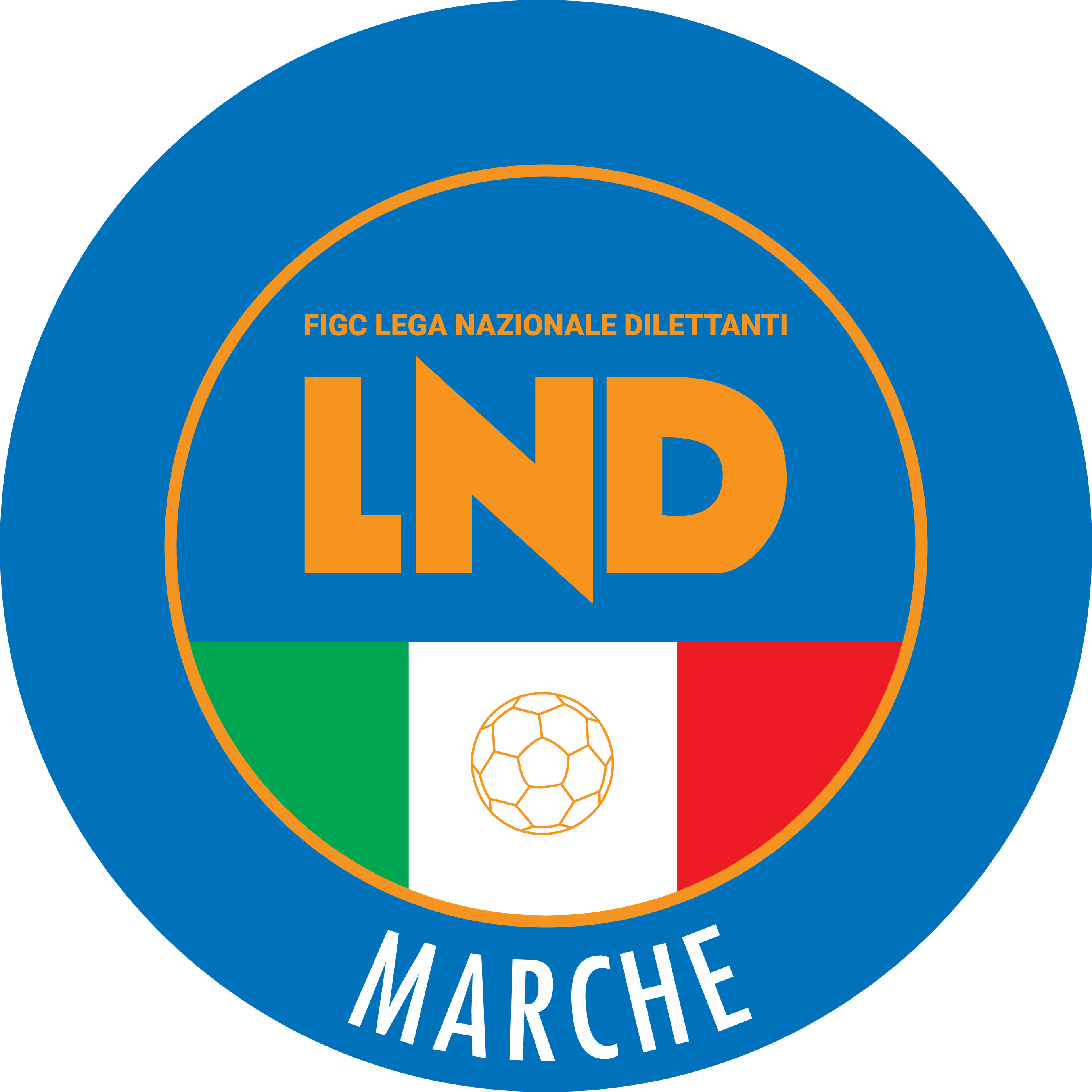 Federazione Italiana Giuoco CalcioLega Nazionale DilettantiCOMITATO REGIONALE MARCHEVia Schiavoni, snc - 60131 ANCONACENTRALINO: 071 285601 - FAX: 071 28560403sito internet: marche.lnd.ite-mail: c5marche@lnd.itpec: c5marche@pec.figcmarche.itTelegram: https://t.me/lndmarchec5Stagione Sportiva 2021/2022Comunicato Ufficiale N° 96 del 11/04/2022Stagione Sportiva 2021/2022Comunicato Ufficiale N° 96 del 11/04/2022Data GaraN° Gior.Squadra 1Squadra 2Data Orig.Ora Var.Ora Orig.Impianto15/04/202210 RNUOVA JUVENTINA FFCGROTTACCIA 200513/04/202222:00LOMBARDI MICHELE(PIETRALACROCE 73) CAPPANERA ANDREA(PIETRALACROCE 73) ROSSI RICCARDO(REAL SAN GIORGIO) CONCETTI AMEDEO(MONTELUPONE CALCIO A 5) RICCI ALEX(MONTELUPONE CALCIO A 5) RAMUNDO PIGNASECCA MARCO(NUOVA JUVENTINA FFC) BUZZO MANUEL(JESI CALCIO A 5) FARABINI MATTIA(OLYMPIA FANO C5) BILO DAVIDE(PIETRALACROCE 73) LIGNITE STEFANO(REAL SAN GIORGIO) BACALONI RUDY(MONTELUPONE CALCIO A 5) QORRI EUGJEN(DINAMIS 1990) CAFIERO FABIO(OLYMPIA FANO C5) BORDONI RICCARDO(REAL SAN GIORGIO) PETROLATI MARCO(AUDAX 1970 S.ANGELO) GIORDANO RENATO(PIETRALACROCE 73) CARANCINI RICCARDO(GROTTACCIA 2005) COLOTTO MATTIA(MONTELUPONE CALCIO A 5) FABBRONI MATTEO(OLYMPIA FANO C5) TELLONI EDOARDO(REAL SAN GIORGIO) STORARI THOMAS(PIETRALACROCE 73) CATALINI JACOPO(REAL SAN GIORGIO) SHKOZA MARIO(JESI CALCIO A 5) BRILLANTINI MIRKO(REAL SAN GIORGIO) LO MUZIO ANTONIO(CERRETO D ESI C5 A.S.D.) OCCHIUZZO JOSE JEREMIAS(CERRETO D ESI C5 A.S.D.) LO MUZIO PASQUALE(CERRETO D ESI C5 A.S.D.) DI GREGORIO ALESSANDRO(C.U.S. MACERATA CALCIO A5) SquadraPTGVNPGFGSDRPEA.S.D. C.U.S. MACERATA CALCIO A55724190511166450A.S.D. PIETRALACROCE 73472415279674220A.P.D. CERRETO D ESI C5 A.S.D.4524143711174370A.S.D. MONTELUPONE CALCIO A 54524143710384190A.S.D. DINAMIS 1990392212378471130A.S. REAL SAN GIORGIO38241158989530G.S. AUDAX 1970 S.ANGELO372411499282100A.S.D. JESI CALCIO A 5352311210716470A.S.D. FUTSAL MONTURANO34241111298102-40U.S. PIANACCIO252474136181-200A.S.D. OLYMPIA FANO C5222464145090-400A.S.D. NUOVA JUVENTINA FFC2123561290108-180A.S.D. GROTTACCIA 20051623511777104-270A.S.D. CASTELBELLINO CALCIO A 51323341659106-470CECARELLI CARLOTTA(CSKA CORRIDONIA C5F) PAOLONI SARA(U.MANDOLESI CALCIO) PACIONI PAOLO(RIPABERARDA) CARDONE LUCIA(FANO CALCIO FEMMINILE) SquadraPTGVNPGFGSDRPEA.S.D. FUTSAL PRANDONE441814229524710A.D.P. SANTA MARIA APPARENTE441913517517580A.S.D. CSKA CORRIDONIA C5F411913245024260A.S.D. GLS DORICA AN.UR361811346932370A.S.D. CALCIO A 5 CORINALDO361811344323200A.S.D. PIANDIROSE332010375644120A.S.D. ACLI MANTOVANI CALCIO A 529189275139120POL.D. U.MANDOLESI CALCIO25188194567-220A.S.D. FANO CALCIO FEMMINILE2418738414100A.S.D. RIPABERARDA121833124366-230A.S.D. LA FENICE C571921162473-490A.S.D. VALDICHIENTI PONTE719211624111-870A.S.D. CANTINE RIUNITE CSI61813142378-550SEKKA ABDELFATTAH(SPECIAL ONE SPORTING CLUB) SEKKA ABDELFATTAH(SPECIAL ONE SPORTING CLUB) GUCCIARDI ALESSIO(DINAMIS 1990) RICCIONI MARCO(VIRTUS TEAM SOC.COOP.) TERRA PIETRO MARIA(CALCETTO NUMANA) MICALI ALEX(DINAMIS 1990) PALMIERI ELIAS(GROTTACCIA 2005) PENSIERI GIACOMO(VIRTUS TEAM SOC.COOP.) SquadraPTGVNPGFGSDRPESSDARL ITALSERVICE C5124400245190A.S.D. REAL FABRIANO74211151140A.S.D. CANTINE RIUNITE CSI742111011-10A.S.D. CITTA DI OSTRA64202141400A.S.D. PIETRALACROCE 7314013611-50S.S.D. FIGHT BULLS CORRIDONIA14013724-170SquadraPTGVNPGFGSDRPEA.S.D. NUOVA JUVENTINA FFC1244004114270A.S. CALCETTO NUMANA124400227150G.S. AUDAX 1970 S.ANGELO64202272340A.S.D. GROTTACCIA 200564202282710C.S.D. VIRTUS TEAM SOC.COOP.652032942-130A.S.D. SPECIAL ONE SPORTING CLUB351041434-200A.S.D. DINAMIS 1990040041024-140Il Responsabile Regionale Calcio a Cinque(Marco Capretti)Il Presidente(Ivo Panichi)